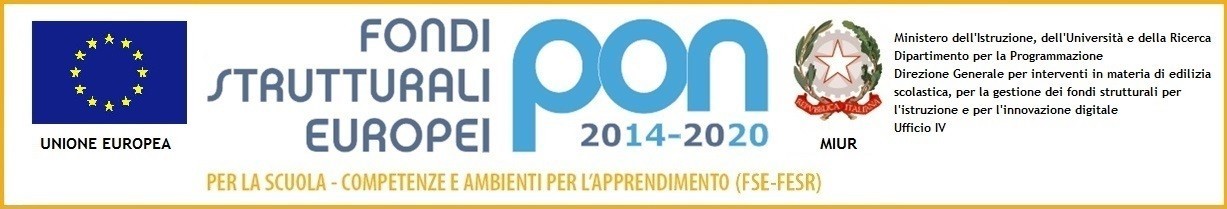 ISTITUTO COMPRENSIVO CANTU' 3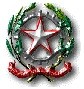 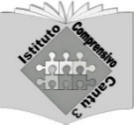 Via Pitagora 12 – 22063 Cantù (Como) - Tel. 031.730494 - Fax 031.732322e-mail:coic83900t@istruzione.it	- coic83900t@pec.istruzione.itTitolo Progetto:____________________Area tematica: __________________________Luogo di esecuzione: ________________________________PRESENTAZIONE:____________________________________________________________________________________________________________________________________________________________________________________________________________________________________________________________________________________________________________________________________________________________________________________________________________________________________________________________________________________OBIETTIVI:________________________________________________________________________________________________________________________________________________________________________________________________________________________________________________________________________________________________________________________MODALITÀ DI ATTUAZIONE:_________________________________________________________________________________________________________________________________________________________________________________________________________________________________STRUMENTI/MATERIALI DIDATTICI:_________________________________________________________________________________________________________________________________________________________________________________________________________________________________EVENTUALI INTERAZIONI CON ALTRI PROGETTI:_________________________________________________________________________________________________________________________________________________________________________________________________________________________________ALUNNI COINVOLTI:_________________________________________________________________________________________________________________________________________________________________________________________________________________________________DOCENTI IMPEGNATI NEL PROGETTO:____________________________________________________________________________________________________________________________________________________________________________________________________________________________________________________________________________________________________________C.F. 90020540135 - Cod. univ. fatt. elettr. UF21A9 - Cod. Min. COIC83900TSito Internet:: www.iccantu3.edu.it